Муниципальное бюджетное дошкольное образовательное учреждение детский сад № 49 Белоснежка» общеразвивающего вида с приоритетным осуществлением деятельности по художественно – эстетическому развитию детей второй категории пос. Каяльский  ОТЧЁТ О ПРОВЕДЕНИИ МЕРОПРИЯТИЙ, ПОСВЯЩЁННЫХ ДНЮ РОССИЙСКОГО ФЛАГАВ ПОДГОТОВИТЕЛЬНОЙ ГРУППЕ «СОЛНЫШКО» МБДОУ № 49 «БЕЛОСНЕЖКА»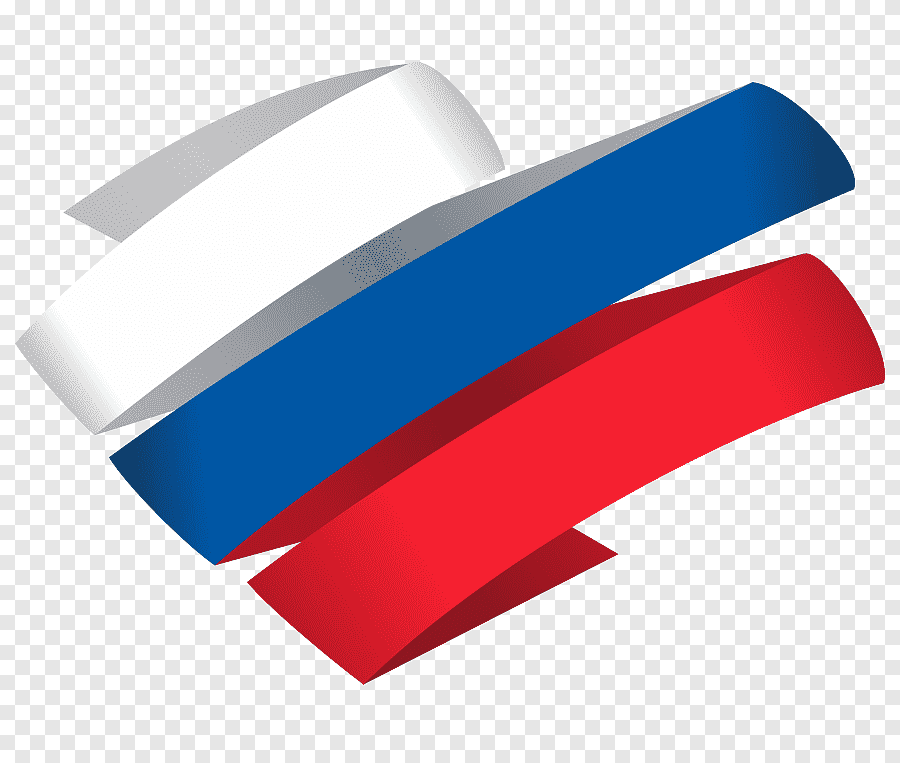 п.Каяльский2022 годОТЧЁТ О ПРОВЕДЕНИИ МЕРОПРИЯТИЙ,  ПОСВЯЩЁННЫХ ДНЮ РОССИЙСКОГО ФЛАГАВ ПОДГОТОВИТЕЛЬНОЙ ГРУППЕ «СОЛНЫШКО» МБДОУ № 49 «БЕЛОСНЕЖКА»22 августа в России отмечается День Государственного флага Российской Федерации.  Ни один всенародный праздник в России не обходится без поднятия Государственного флага. Российский триколор имеет историю, уходящую корнями вглубь веков.Известна истина: что заложено в человеке в начале жизни, то остаётся навсегда. В детские годы формируются основные качества человека.Воспитание патриотизма невозможно без формирования знаний традиций своей Родины. В нашем детском саду воспитанники подготовительной группы «Солнышко» МБДОУ № 49 «Белоснежка» п.Каяльский Ростовской области присоединились ко Всероссийскому «Дню Российского флага». В рамках мероприятия в группе были проведены различные тематические мероприятия. Главная цель - рассказать детям историю праздника, важность и значение государственных символов России. В целях формирования у детей патриотизма, уважения к государственной символике в группе была проведена предварительная работа, где детей знакомили с государственными символами России, беседовали о стране и смотрели презентацию «День Российского флага» Были проведены комплексные игровые беседы «Один флаг – одна Росси», «День Российского флага», «История возникновения Российского флага», конкурс рисунков на асфальте «Моя Россия», дидактическая игра «Собери флаг».В беседах  ребята познакомились с государственной символикой России, в которой отражаются мощь и величие нашей страны, ее славная история, подвиги российского народа. День Российского флага – праздник, который помогает объединить общество на вечных ценностях – патриотизме, государственности. Ребята пришли к выводу, что этот праздник вызывает в каждом человеке РФ чувство гордости за свою великую страну, за наших соотечественников, разучили стихотворение «Флаг России - триколор». В группе дети с воспитателем самостоятельно изготовили российские флажки.  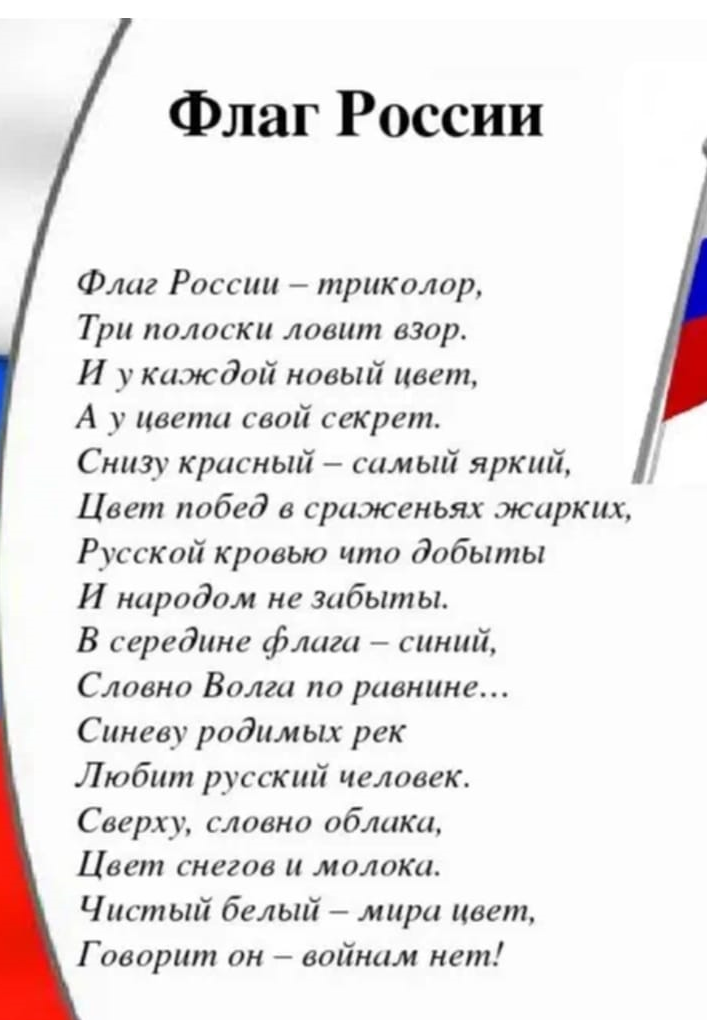 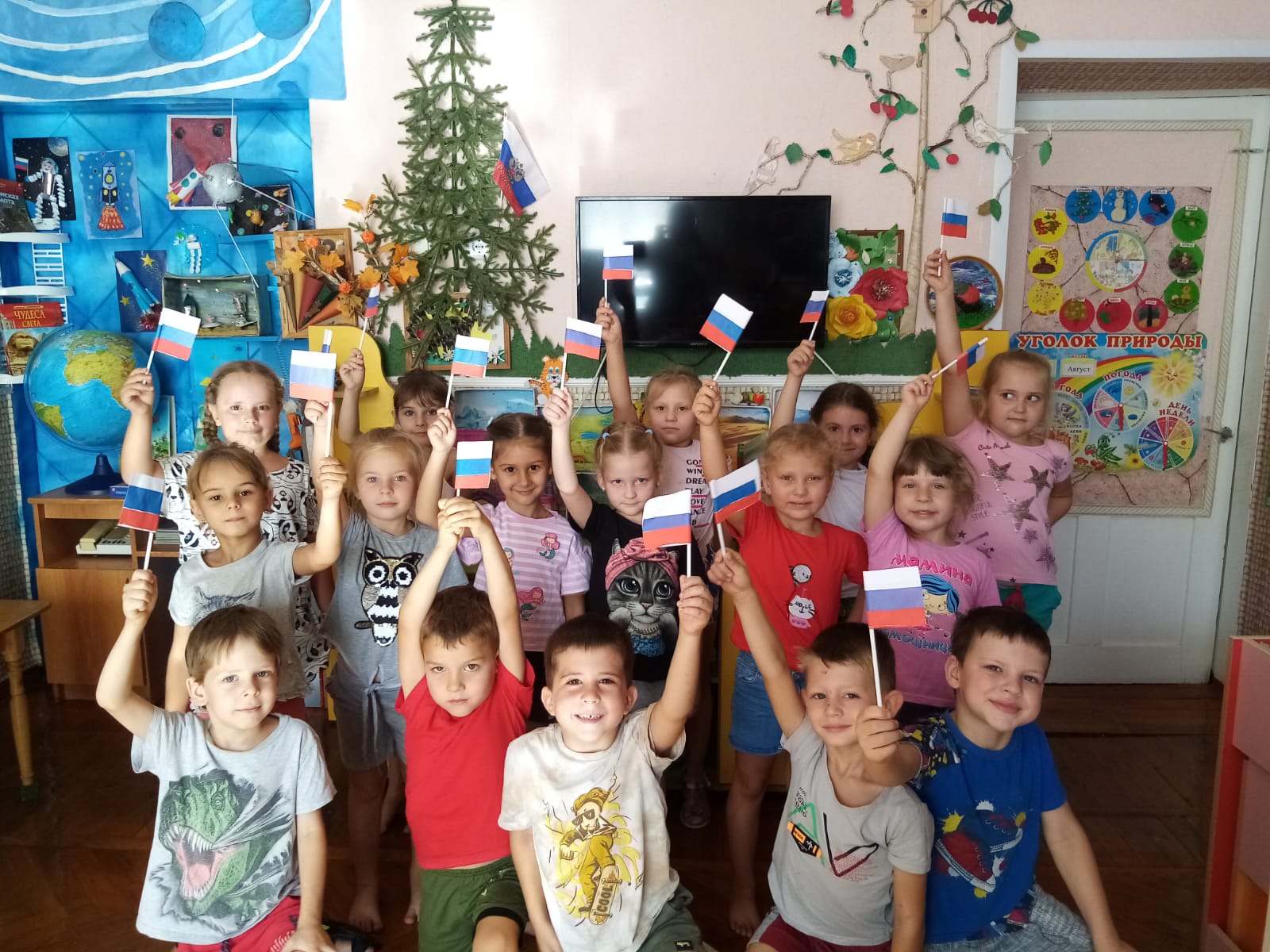 Все ребята нашей группы почтительно, с уважением относятся к символам нашей страны, растут патриотами, любят  Родину и гордятся тем, что мы граждане России!Вот таким стал День Государственного флага Российской Федерации в нашей группе.